ДокладТема: Пятнистый оленьВыполнила: ученица 1 Г класса          Пятнистый олень — это парнокопытное млекопитающее, стройного телосложения, их вес достигает до 120 кг. 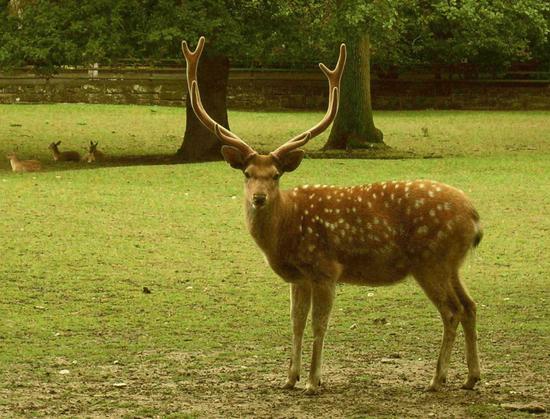            Самцы крупнее самок, 
с ветвистыми рогами. Летом мех
с яркими пятнами, которые зимой выражены слабо.         Живут олени в лесах, где растут маленькие дубы и кустарники. Они избегают мест, где много снега, потому что из-под снега им сложно добывать пищу.            Охота на оленей запрещена, так как их осталось очень мало, и они были занесены в Красную книгу.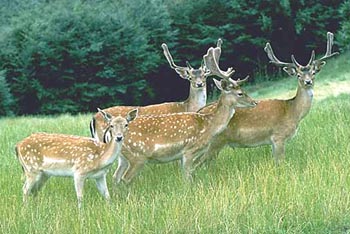 Берегите и помогайте животным.